Apple Mac leren - training en zelfstudie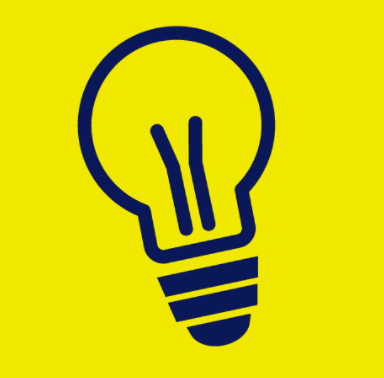 Ben je slechtziend of blind en wil je leren werken met de Apple Mac?Onderstaande modules kun je zelfstandig kunt volgen om je vaardigheden te verbeteren. Ze zijn geschreven voor mensen met een visuele beperking die gebruik maken van de schermlezer VoiceOver. In de eerste delen leer je hoe VoiceOver werkt. Zodra je dat beheerst kun je elk van de andere delen in volgorde naar wens doornemen. Overzicht Apple Mac lerenMac VoiceOver basis lerenMac VoiceOver leren 1 - Start, Stem en uitspraak aanpassenMac VoiceOver leren 2 - Dock, Menu, SnelmenuMac VoiceOver leren 3 - Navigeren, snelnavigatie, rotorMac VoiceOver leren 4 - Commando’s zoeken en uitproberenMac VoiceOver leren 5 - Zoeken met SpotlightMac VoiceOver leren 6 - Braille leesregel gebruikenSneltoetsen en braille commando’sMac met VoiceOver, de meest gebruikte sneltoetsenBraille commando’s voor VoiceOver op de MacMac Mail lerenMac Mail leren 1 - Navigeren, lezen, versturenMac Mail leren 2 - Bijlage lezen, opslaan, versturenMail voor Mac, de belangrijkste sneltoetsenMac Safari lerenMac Safari leren 1 – NavigerenMac Safari leren 2 - Formulieren, sneller navigerenMac Safari leren 3 - Tabellen, bladwijzers, tipsSafari voor Mac, de belangrijkste sneltoetsenMac Finder lerenMac Finder leren 1 - Navigeren, instellingen, USB stickMac Finder leren 2 - Kopieren, verplaatsen, verwijderenFinder voor Mac, de belangrijkste sneltoetsenMac Agenda lerenMac Agenda lerenMac Pages lerenMac Pages leren 1 – Openen, lezen, bewerkenMac Pages leren 2 – Spelling, bestandsbeheerMac InstellingenVergroten, voorlezen en dicteren op de MacJe Mac met Ventura toegankelijk instellenJe Mac met Big Sur toegankelijk instellenJe Mac met Catalina toegankelijk instellenJe Mac met High Sierra toegankelijk instellenMac overig en tipsDe VoiceOver helpfunctie van de Mac (video)Een trackpad gebruiken op de Mac met VoiceOverSneller werken op de Mac met VoiceOver, 7 tipsTekst Editor voor Mac, de belangrijkste sneltoetsenVoiceOver sneltoetsen voor Mac, uitgebreide lijstHeb je nog vragen?Mail naar kennisportaal@visio.org, of bel 088 585 56 66.Meer artikelen, video’s en podcasts vind je op kennisportaal.visio.orgKoninklijke Visio expertisecentrum voor slechtziende en blinde mensenwww.visio.org 